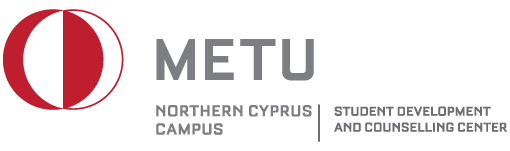 WORKSHOP PARTICIPATION FORMName and surname  : ______________________    Student No: ___________________Department	       : ______________________   Class             : __________     Address/Dormitory room no: ______________________   Cell phone: ___________________E-mail: ______________________Workshop group which you want to join: ________________________________Purpose of participation: ______________________________________________________________________________________________________________________________________________________________________________________________________________________________________________________Please fill in this part, only if it mentioned in our announcementsSuitable time for an evaluation interview: HOURMONDAYTUESDAYWEDNESDAYTHURSDAYFRIDAY08.30–9.3009.30–10.3010.30–11.3011.30–12.3013.30–14.3014.30–15.3015.30–16.3016.30–17.30